Městský úřad Horšovský Týn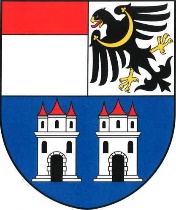 odbor výstavby a územního plánovánínám. Republiky 52, 346 01 Horšovský Týn__________________________________________________________________________________________Příloha č. 15 k vyhlášce č. 503/2006 Sb.Věc:  	OHLÁŠENÍ ODSTRANĚNÍpodle ustanovení § 128 zákona č. 183/2006 Sb., o územním plánování a stavebním řádu (stavební zákon), a § 18n vyhlášky č. 503/2006  Sb., o podrobnější úpravě územního rozhodování, územního opatření a stavebního řádu  ČÁST AI.  Odstraňovaná stavba / zařízení / terénní úprava (označení stavby / zařízení / terénní úpravy, místo)................................................................................................................................................................................................................................................................................................................................................................................................................................................................................................................................................................................................................................................Jedná-li se o více staveb, zařízení nebo pozemků, vlastník připojí údaje obsažené v tomto bodě  v samostatné příloze:           ano                  neII.  Vlastník stavby / zařízení / pozemku, na kterém se nachází terénní úprava(fyzická osoba uvede jméno, příjmení, datum narození, místo trvalého pobytu popřípadě též  adresu pro doručování, není-li shodná s místem trvalého pobytu; pokud záměr souvisí s její podnikatelskou činností, uvede fyzická osoba jméno, příjmení, datum narození, IČ, bylo-li přiděleno, místo trvalého pobytu popřípadě též adresu pro doručování, není-li shodná s místem trvalého pobytu; právnická osoba uvede název nebo obchodní firmu, IČ, bylo-li přiděleno, adresu sídla popřípadě též adresu pro doručování, není-li shodná s adresou sídla, osobu oprávněnou jednat jménem právnické osoby)....................................................................................................................................................................................................................................................................................................................................................................................................................................................................................................................................................................................................................................................Telefon / mobilní telefon: ...................................................................................................................    Fax / e-mail: …..…..…………...........................................................................................................Datová schránka:………………………………………………………………………....................Podává-li žádost více osob, připojují se údaje obsažené v tomto bodě v samostatné příloze:	    ano                  neIII.  Vlastník jedná    	samostatně       	je zastoupen; v případě zastoupení na základě plné moci je plná moc připojena v samostatné příloze (u fyzické osoby se uvede jméno, příjmení, datum narození, místo trvalého pobytu popřípadě též adresu pro doručování, není-li shodná s místem trvalého pobytu; právnická osoba uvede název nebo obchodní firmu, IČ, bylo-li přiděleno, adresu sídla popřípadě též adresu pro doručování, není-li shodná s adresou sídla, osobu oprávněnou jednat jménem právnické osoby):........................................................................................................................................................................................................................................................................................................................................................................................................................................................................................................................................................................................................................................................Telefon / mobilní telefon: ....................................................................................................................Fax / e-mail:.........................................................................................................................................Datová schránka:……......……………...............................................................................................IV.  Vlastnická práva k pozemku zastavěnému odstraňovanou stavbou nebo zařízenímPozemek parc. č.:..……………….……......, katastrální území: …………………..………………...Vlastník:    shodný s vlastníkem stavby  	jiný vlastník (u fyzické osoby se uvede jméno, příjmení, datum narození, místo trvalého pobytu popřípadě též adresa pro doručování, není-li shodná s místem trvalého pobytu; právnická osoba uvede název nebo obchodní firmu, IČ, bylo-li přiděleno, adresu sídla popřípadě též adresu pro doručování, není-li shodná s adresou sídla, osobu oprávněnou jednat jménem právnické osoby):....................................................................................................................................................................................................................................................................................................................................................................................................................................................................................................................................................................................................................................................................................................................................................................................................................................................................................................................................................................................Jedná-li se o více osob, připojují se údaje obsažené v tomto bodě v samostatné příloze:	    ano                  neV.  Údaje o odstraňované stavbě / zařízení / terénní úpravě a její popis(obec, ulice, číslo popisné / evidenční, účel užívání stavby, zastavěná plocha, počet nadzemních a podzemních podlaží, výška / hloubka stavby, členění stavby, technické nebo výrobní zařízení stavby, výška / hloubka / výměra terénní úpravy včetně uvedení odtokových poměrů)............................................................................................................................................................................................................................................................................................................................................................................................................................................................................................................................................................................................................................................................................................................................................................................................................................................................................................................................................................................................................................................................................................................................................................................................................................................................................................................................................................................................................................................................................................................................................................................................................................................................................................................................................................................................................................................................................................................................................................................................................................................................................................................................Odstraňovaná stavba obsahuje azbest:                  ano      neStatistické údaje (u stavby – budovy obsahující byty):celková podlahová plocha budovy v m²  .. ……………..………………….………...….…………..počet a velikost zanikajících bytů ..………..…………..……………………………………………..……………………………..…………………………………………………………….…………...……………………………..…………………………………………………………….…………..………………………..…………………………………………………………….……..………….……………………………..…………………………………………………………….…………..rok vzniku zanikajících bytů .……………………..……………….………………………………...užitková plocha zanikajících bytů v m² (bez plochy nebytových prostor) ………………………….obytná plocha zanikajících bytů..……..……………………………………………………………..počet zrušených bytů ….…………..…………………………………………………………………počet zanikajících podlaží, v nichž zanikají .….…………………………………………………….VI.  Způsob odstranění stavby / zařízení / terénní úpravy  dodavatelsky – název a sídlo stavebního podnikatele, (pokud je znám), IČ, bylo-li přiděleno:...........................................................................................................................................................…………………………………………..…………………………………………………………..…………………………………………………..…………………………………………………..  svépomocí (pouze u staveb stavby / zařízení / terénních úprav, které nevyžadovaly stavební povolení) – jméno a příjmení:  stavbyvedoucího (pokud stavba obsahuje azbest), spolu s uvedením čísla, pod kterým je zapsán v seznamu autorizovaných osob; písemné prohlášení stavbyvedoucího, že bude řídit provádění stavby je v samostatné příloze  osoby vykonávající stavební dozor s uvedením dosaženého vzdělání a praxe; písemné prohlášení odborně způsobilé osoby, že bude vykonávat stavební dozor a doklad o její kvalifikaci je v samostatné příloze..........................................................................................................................................................................................................................................................................................................................K odstranění stavby / zařízení / terénních úprav budou použity trhaviny      ano     ne VII. Užití sousedního pozemku K odstranění stavby má být použit sousední pozemek                                   ano      nePozemek popřípadě pozemky, které mají být užity k odstranění stavby:Jedná-li se o užití více pozemků, připojují se údaje obsažené v tomto bodě v samostatné příloze:   ano         neVIII. Údaje o tom, jak se naloží s vybouraným materiálem a kam se přebytečný materiál uloží.......................................................................................................................................................…………………………………………..…………………………………………………….……………………………………………………..…………………………………………........................................................................................................................................................…………………………………………..……………………………………………………….……………………………………………………..…………………………………………….IX.  Předpokládaný termín zahájení a ukončení pracíZahájení………………………………….………………………………….…………………Ukončení……………………….………………………….…….………………………..……X.  Údaje o tom, jak bude upraven a využit uvolněný pozemek	.......................................................................................................................................................…………………………………………..……………………………………………………………………………………………………………..…………………………………………….......................................................................................................................................................V …………...……………………dne……..…....…….……………………………………………podpis ČÁST BPřílohy ohlášení odstranění stavby:katastrální územíparcelní č.vlastník pozemkuDoklad prokazující vlastnické právo ke stavbě nebo jiné právo opravňující k odstranění stavby / zařízení / terénních úprav, pokud stavební úřad nemůže existenci takového práva ověřit v katastru nemovitostí dálkovým přístupem.Plná moc v případě zastupování vlastníka odstraňované stavby / zařízení / terénních úprav.Dokumentace bouracích prací podle přílohy č. 15 vyhlášky č. 499/2006 Sb.U staveb odstraňovaných svépomocí písemné prohlášení stavbyvedoucího, že bude řídit odstraňování stavby nebo prohlášení odborně způsobilé osoby, že bude vykonávat stavební dozor (není-li stavebník pro takovou činnost sám odborně způsobilý).Doklad o kvalifikaci osoby, která bude vykonávat stavební dozor. Další přílohy podle části A  	k bodu I. žádosti  	k bodu II. žádosti  	k bodu IV. žádosti  	k bodu VII. žádosti